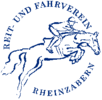 Einladung zur Mitgliederversammlung 2023Der Reit- und Fahrverein Rheinzabern lädt alle aktiven und passiven Mitglieder herzlich zu der diesjährigen Mitgliederversammlung ein. Diese findet statt amMittwoch, der 19.04.2023, um 19:00 Uhr     im  Reiterstübchen der Reitanlage des RFV     An der Freizeitanlage 14, 76764 RheinzabernEs gelten die zum Zeitpunkt der Mitgliederversammlung aktuellen Corona-Schutzbestimmungen.Die Tagesordnung sieht Folgendes vor:Begrüßung, Jahresbericht des 1. VorsitzendenRechenschaftsbericht der Sport- und der JugendwartinJahresabschluss, Kassenbericht, Rechenschaftsberichte der KassenprüferEntlastung des VorstandesVorbereitung des Turniers vom 13./14.05.2023Vereinsaktivitäten 2023Renovierungs-/Erhaltungsmaßnahmen der VereinsanlageAnträge von MitgliedernWünsche, VerschiedenesWir bitten darum, Anträge unter Einhaltung einer Frist von einer Woche vor dem Termin der Versammlung dem Vorstand zukommen zu lassen.Der Vorstand bittet dringend um zahlreiches Erscheinen, speziell im Hinblick auf die Vorbereitung des Turniers.Für den Vorstand, am 22.03.2023Dr. Dietrich Plewa(1. Vorsitzender)